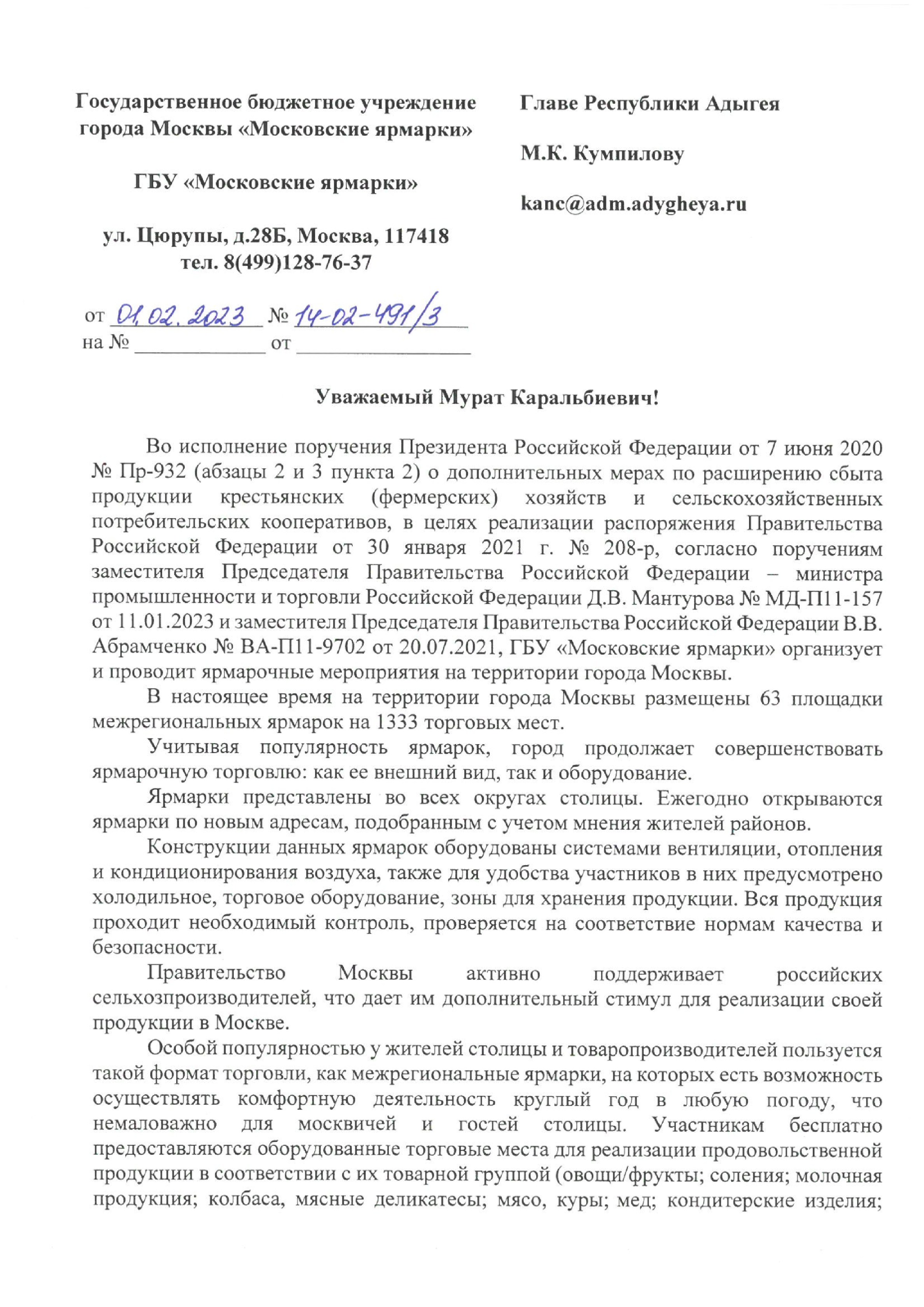 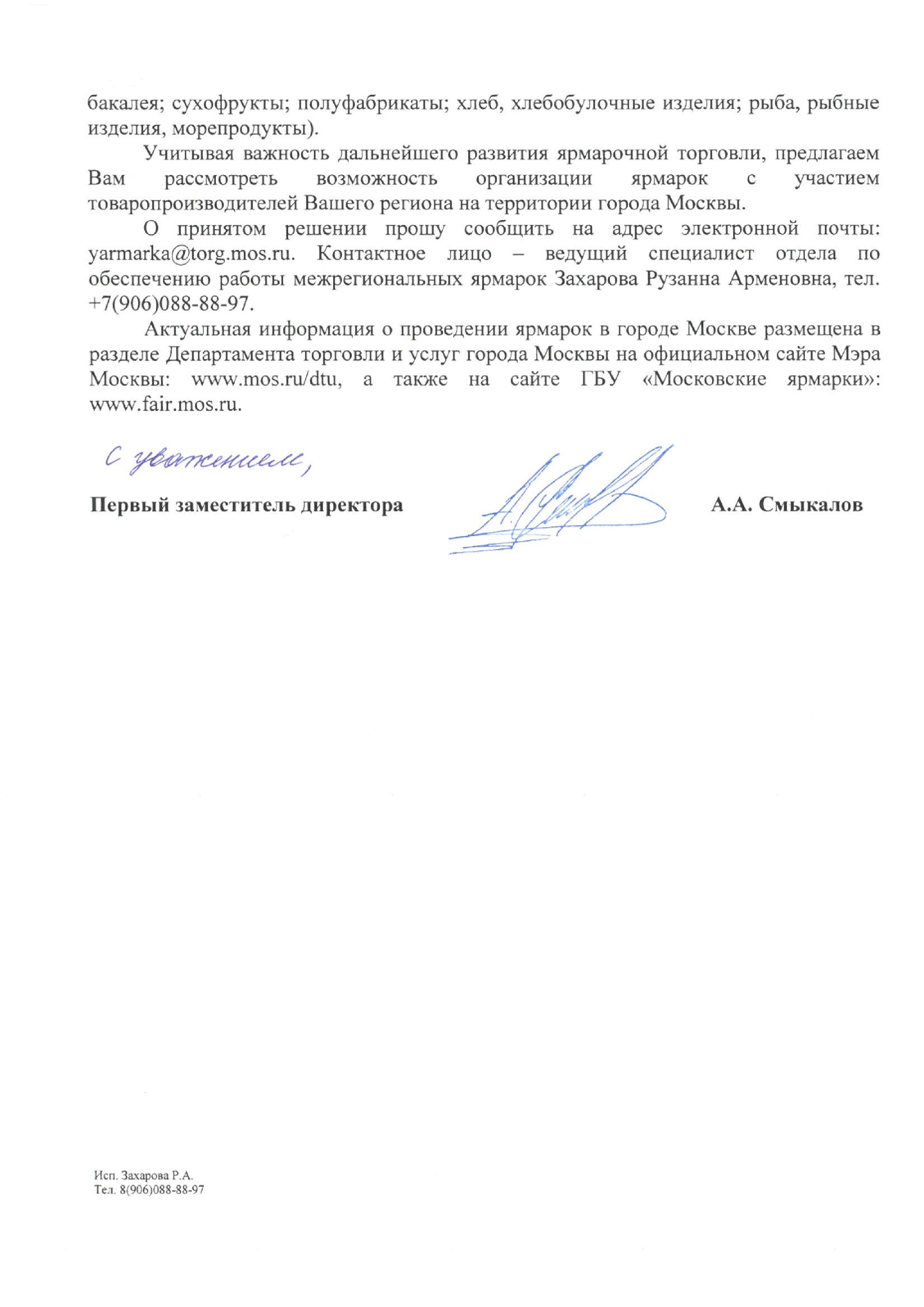 Информация для сведенияПредложения для участия в «Московской ярмарке» направлять на электронную почту mcx-ra-kecebezhev@yandex.ruКонтактное лицо - Кесебежев Эдуард ПушевичТелефон для связи 8918-487-52-64